Краткосрочный проект на тему «Зимушка – зима» в подготовительной группе. Автор:Панина Людмила НиколаевнаДолжность: воспитательМесто работы:С П «Д/с к/в «Ягодка» МБДОУ «Д/с «Планета детства» к/в».Вид проекта: познавательно-исследовательский, творческо-информационный,

Тип проекта: групповой, краткосрочныйСрок реализации проекта:  декабрь - январьУчастники проекта: дети подготовительной группы, воспитатели, родители.Проектная идея: Конкретизировать представление детей о зиме, как о времени года. Актуальность проекта: Тема проекта способствует формированию у дошкольников целостного представления о зиме; общению ребенка с миром природы; развитию у детей любознательности, творческих способностей, познавательной активности, коммуникативных навыков. ЦЕЛЬ ПРОЕКТА: Дать знания о живой и неживой природе зимой. Воспитывать любовь к природе родного края, бережное отношение к ней. Задачи проекта: Расширять представления о зимних природных явлениях через познавательно-исследовательскую деятельность. Знакомить с явлениями неживой природы (морозы, сильные ветры, идет снег, метут метели, замерзли водоёмы), свойствами снега (белый, хрустящий, рассыпчатый, холодный, пушистый, липкий). Уточнять и расширять об образе жизни диких животных зимой (заяц, лиса, волк, медведь и белка). Расширять представления о разнообразии птиц (снегири, синицы, воробьи), способах добывания пищи, приспособлении к зимним условиям жизни. Создавать условия для выявления свойств и качеств снега и льда. Познакомить с процессом превращения воды в лёд, льда и снега в воду. Учить устанавливать связи между живой и неживой природой (погода – состояние воды, снега; время года – состояние растений), анализировать, делать выводы. Развить любознательность, познавательные интересы, внимание, память, речь, наблюдательность, желание ухаживать за животными и растениями, экологическую воспитанность дошкольников. Формировать реалистические представления о природе, умение устанавливать связь между поведением птиц и животных и изменениями в природе. Вызывать положительнее эмоции, чувства восхищения природой. Воспитывать заботливое отношение ко всему живому, интерес к растительному и животному миру. Вызвать желание помочь нашим крылатым друзьям в зимнюю бескормицу Научить детей правильно их подкармливать. Воспитывать чувство эмпатии к родной природе. Развивать коммуникативные навыки, память, внимание Ожидаемый результат: По окончанию проекта дети смогут: Устанавливать зависимость жизни растений и животных от изменений в природе. Осознанно правильно относиться к растениям и животным. Расширить знания о природе зимой, укрепить исследовательский интерес к природе. Формы реализации проекта: Занятия. Беседы. Наблюдения. Досуговая деятельность. Игровая деятельность. Исследовательская деятельность. Продуктивная деятельность детей. Чтение художественной литературы. Этапы реализации проекта: I этап – подготовительный: Создание необходимых условий для реализации проекта. Разработка и накопление методических материалов. Создание развивающей среды. Подбор художественной литературы по теме. Разработка мероприятий. II этап – основной (практический): Фенологические наблюдения. Занятия. Тема: «Зимующие птицы» Дидактические игры: «Найди ошибки» (чего не бывает зимой) «Кто что делает зимой» «Найди по следу» «Найди такую же снежинку» «Разведчики» (заметить, что изменилось в природе) «Угадай, на что похожи?» (узоры на окнах) Беседы. «Почему мне нравится зима». «Как звери в лесу зимуют». «Как зимуют домашние животные» «Как человек помогает зимой животным в лесу». «Почему скрипит снег?» «Помоги птицам». «Зачем зимой снег» «Осторожно! Зимние травмы» «Как заботиться о здоровье зимой». «Откуда идёт снег» Рассматривание репродукций картин русских художников по теме «Зима». Опыты и эксперименты. Целевые прогулки по территории детского сада. В зимний сквер. Чтение художественной литературы: Н. Сладков «Суд над декабрём» В. Одоевский «Мороз Иванович» (просмотр сказки) С. Иванов «Каким бывает снег» Е. Трутнева «Первый снег» К. Бальмонт «Снежинка» Г.Снегирёв «Про птиц» Н Сладков «Еловая каша» В.Зотов «Клёст», «О птицах» В. Бианки «Кто к кормушке прилетел?», «Синичкин календарь», «Молодая ворона» С.Маршак «Двенадцать месяцев» (просмотр сказки) Бр.Гримм «Госпожа Метелица» (просмотр сказки) Загадки о зимних явлениях в природе Пословицы и поговорки о зиме. Творческая мастерская. Вырезывание снежинок. Оформление макета «Зима» Лепка снежинки. Вернисаж: «Зимушка-зима» Рисование: «Деревья в инее». Рисование : « Зимняя ночь» Рисование «Снежинки-балеринки» Изготовление цветных льдинок. Работа с родителями: Изготовление кормушек для птиц. Оформление папки-передвижки « Прогулки зимой». Оформление информации в родительский уголок: «Зимние травмы» Труд на участке. Заготовка корма для птиц Подкармливание птиц. «Окучивание» снегом деревьев. Расчистка дорожек от снега во время прогулки. С помощью воспитателя посыпать дорожки песком. Очистить вместе с воспитателем место для игр от снега. На прогулке совместно с воспитателем собирать снег в кучи и свозить для построения снеговиков. Сгребание снега лопатой, расчистка дорожек Постройка из снега Лепка различных форм из снега. Физкультурные досуги: Зимний спортивный праздник. «Физкультурный досуг зимой» Третий этап заключительный: Обработка результатов по реализации проекта. конкурс кормушек "Супер столовая для птиц". Организация птичьей столовой» «Лакомка» на территории детского сада. Акция «Птицы – наши соседи на земле»: раздача листовки с призывом подкармливать и помогать птицам, зимующим в нашем районе. Выставка рисунков «Зимушка-зима».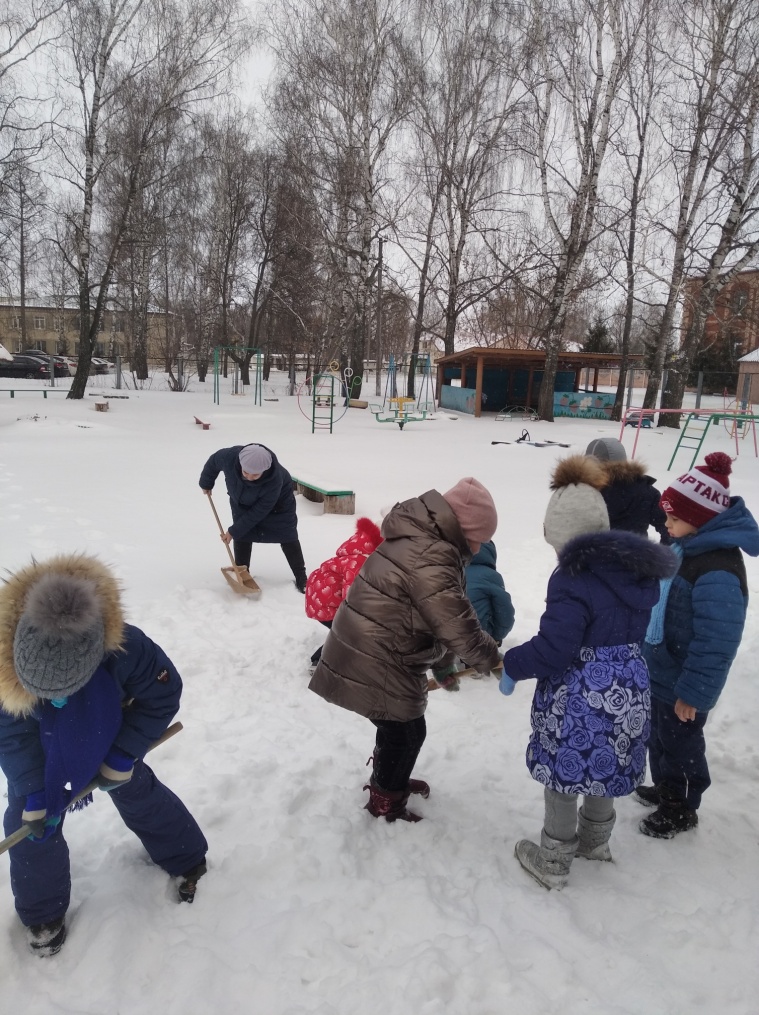 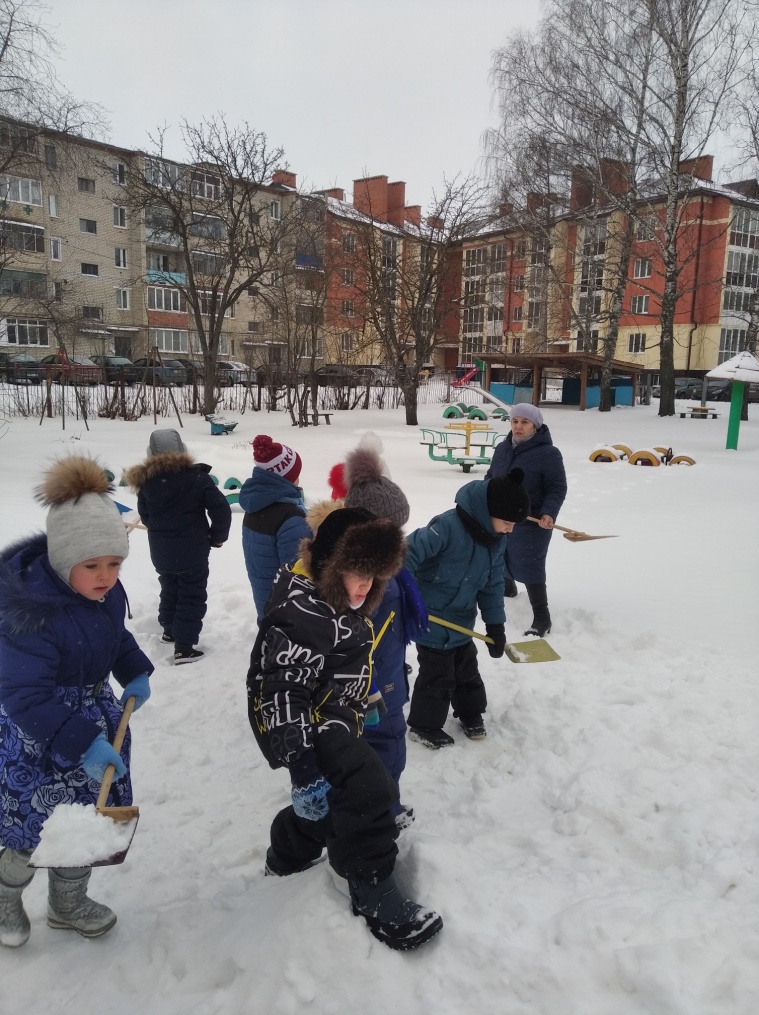 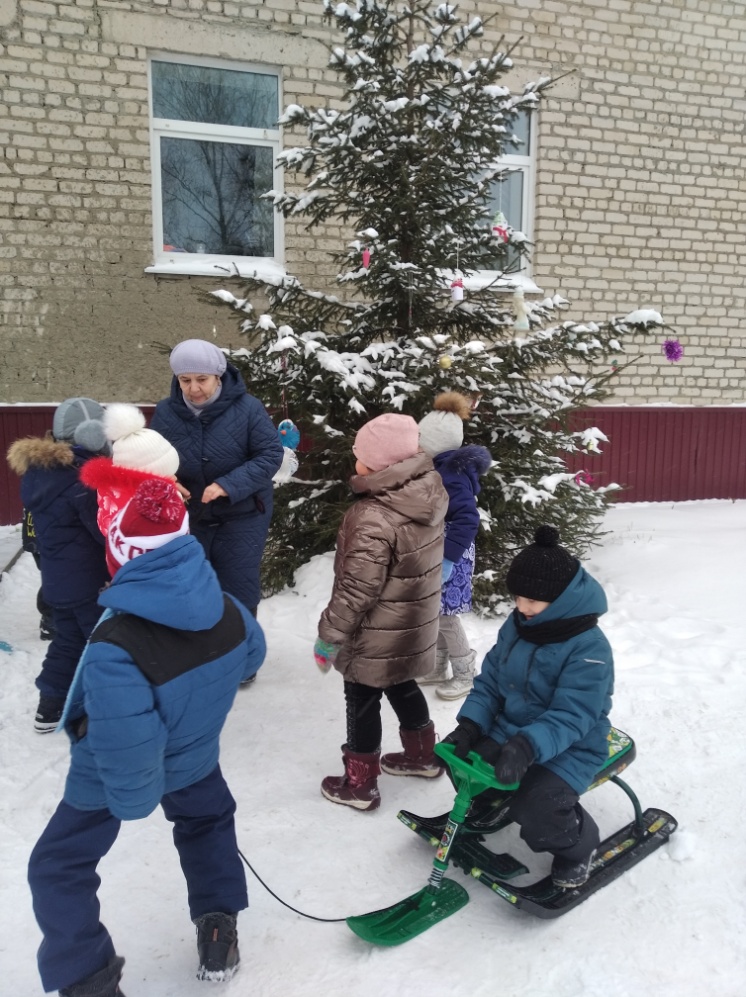 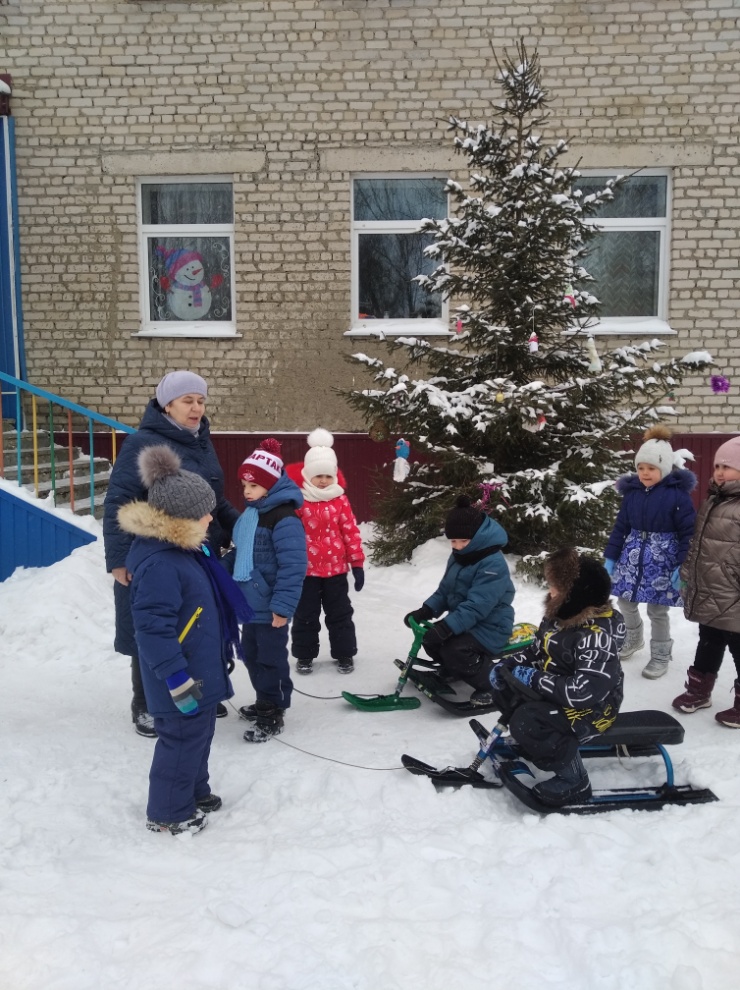 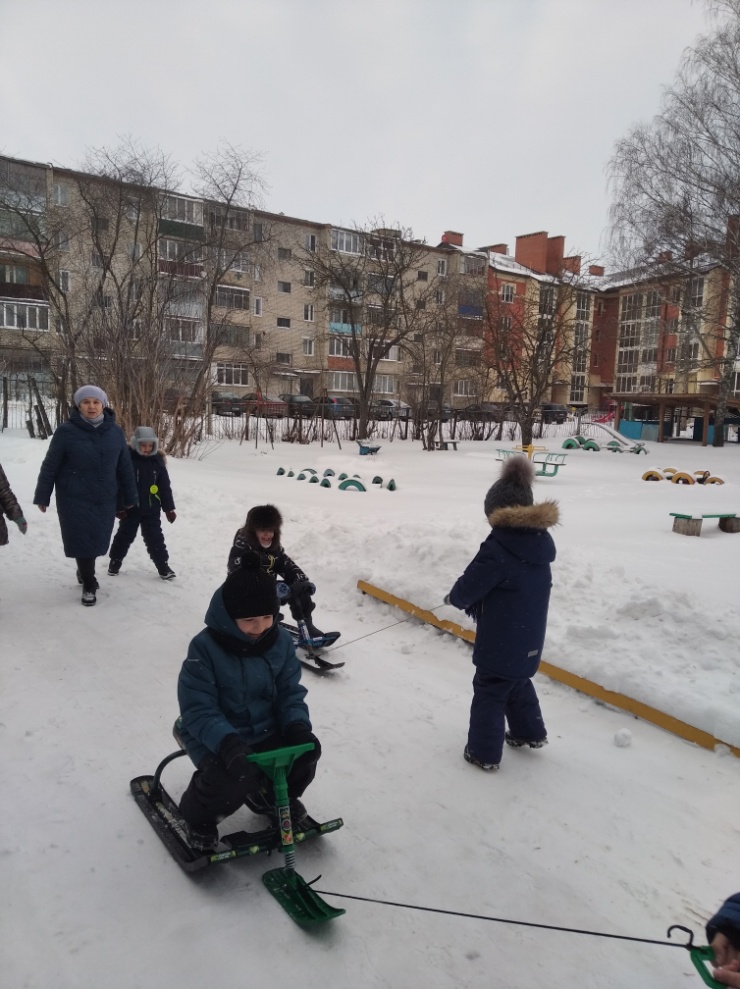 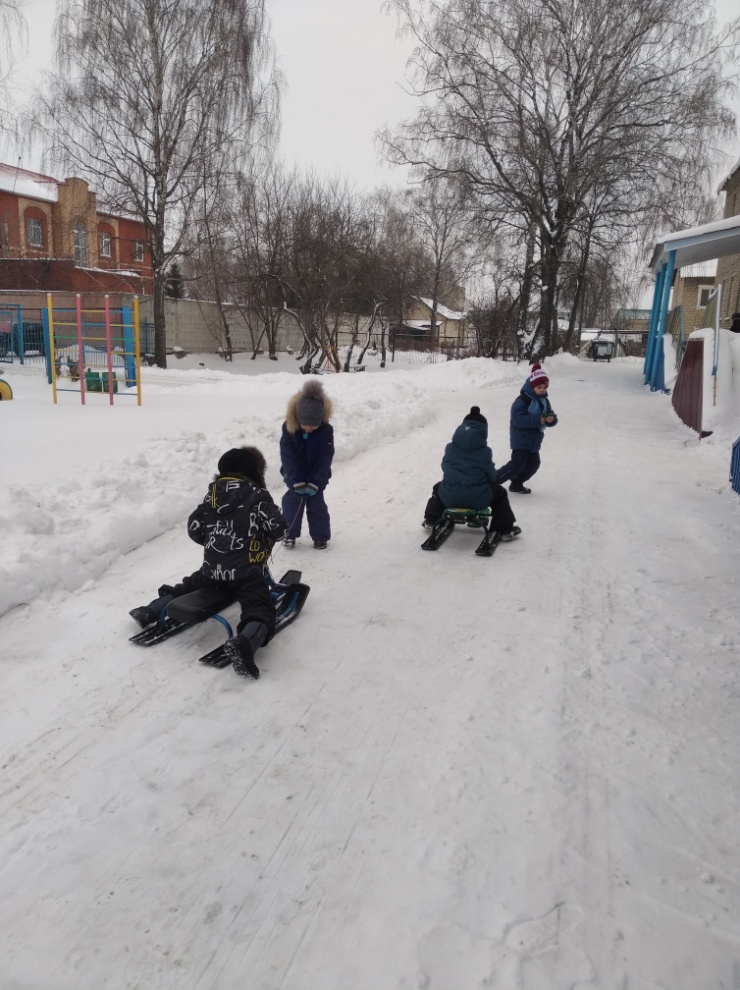 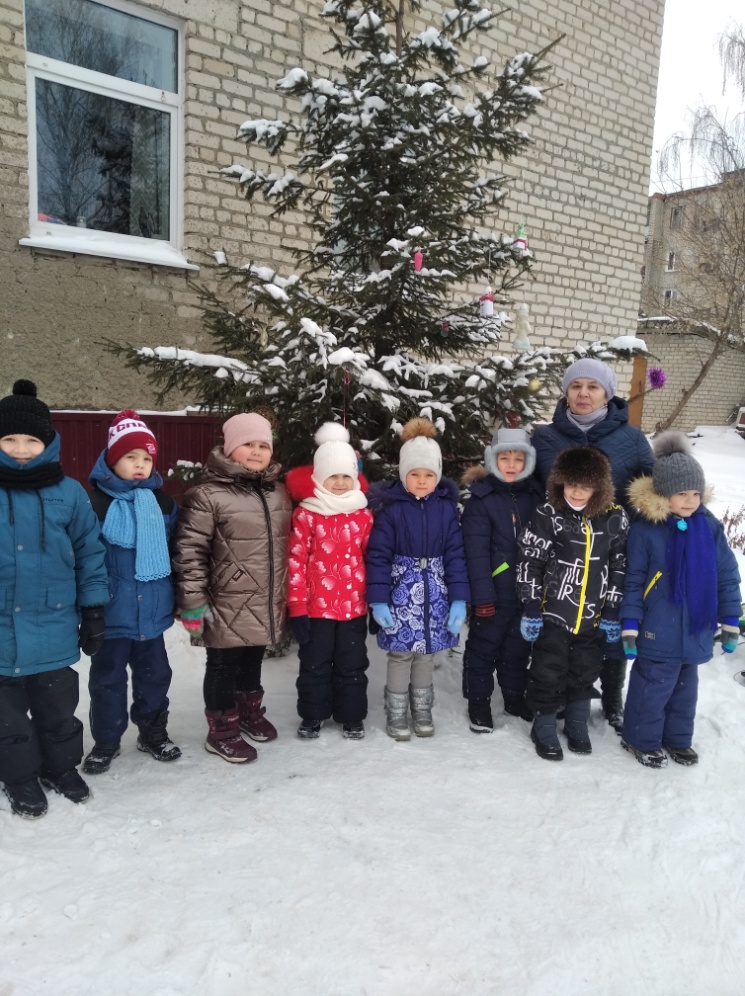 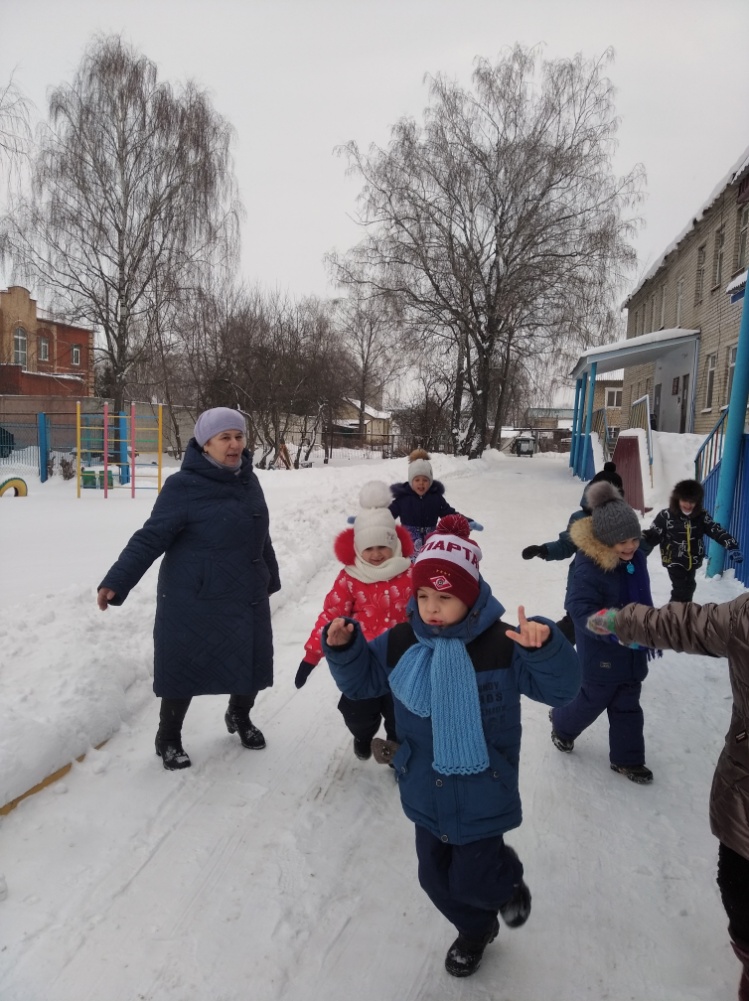 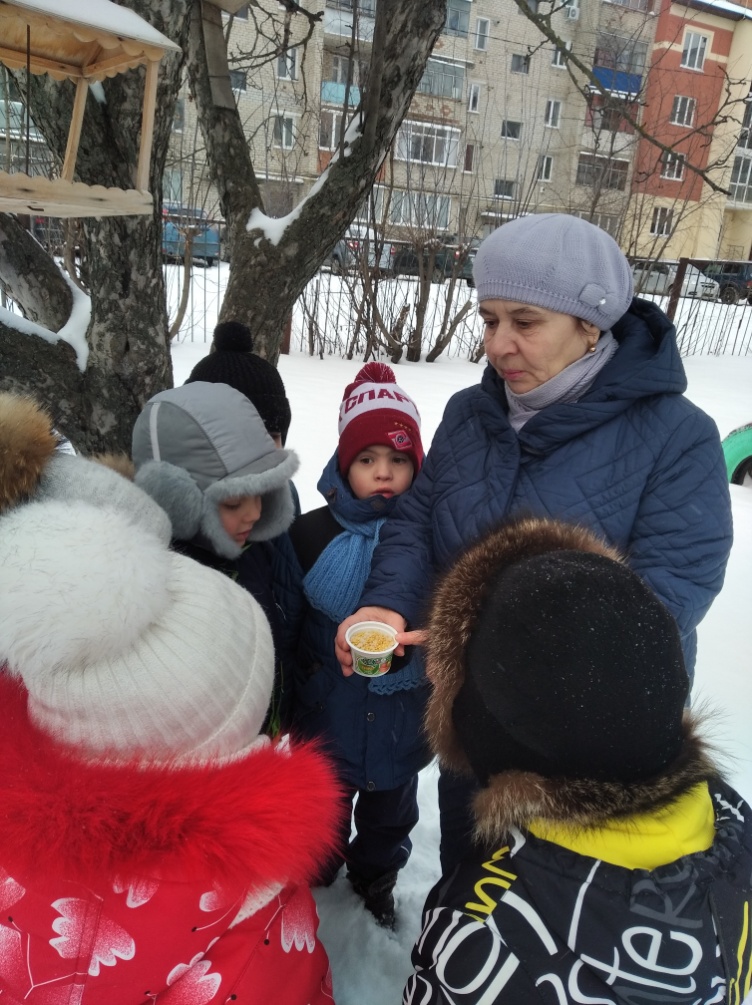 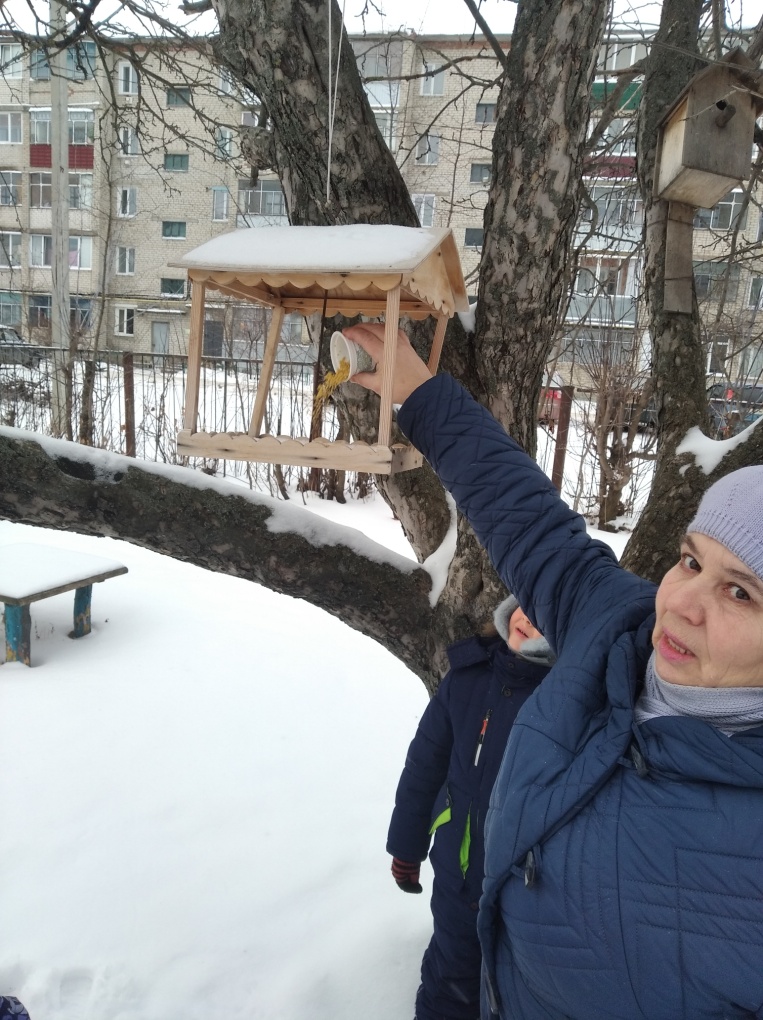 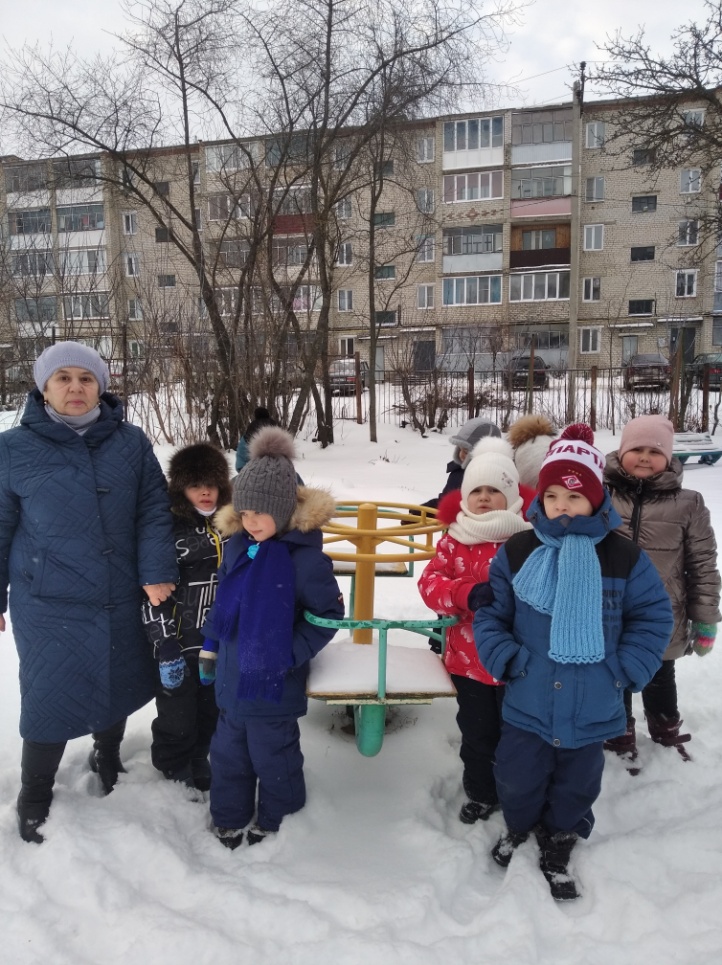 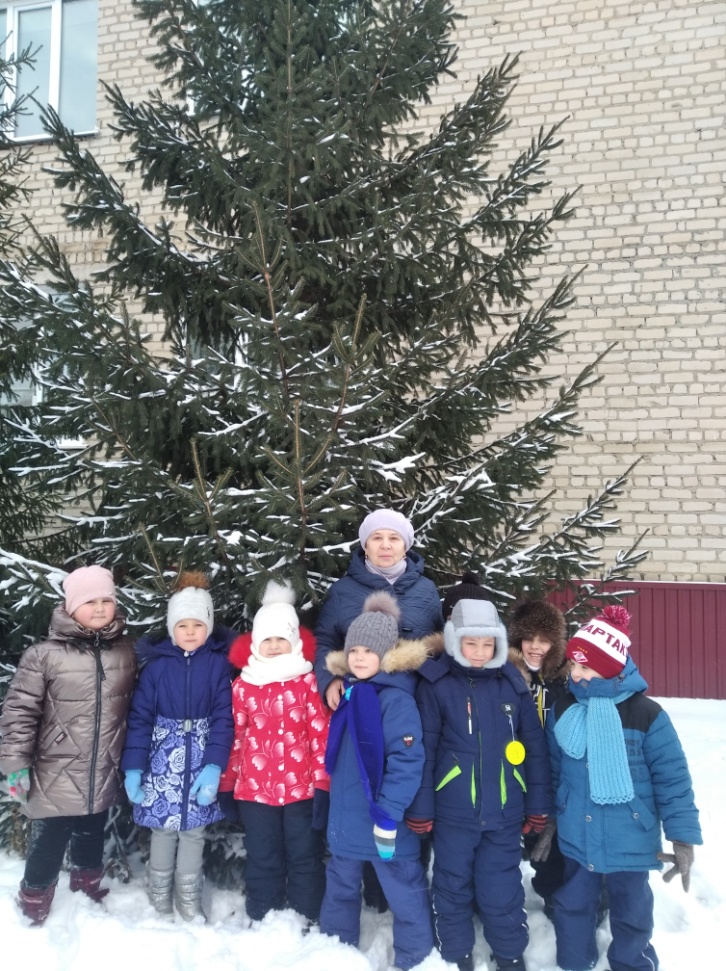 